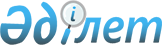 Об увеличении ставки земельного налога на 2009 годРешение маслихата Алтынсаринского района Костанайской области от 4 февраля 2009 года № 145. Зарегистрировано Управлением юстиции Алтынсаринского района Костанайской области 16 марта 2009 года № 9-5-88

      В соответствии с пунктом 1 статьи 387, Кодекса Республики Казахстан "О налогах и других обязательных платежах в бюджет" далее (Налоговый Кодекс) от 10 декабря 2008 года № IV-99 и в соответствии со статьей 6 Закона Республики Казахстан "О местном государственном управлении в Республике Казахстан" и на основании проектов (схем) зонировании земель, проводимого в соответствии с земельным законодательством Республики Казахстан согласно представленных данных налоговым управлением по Алтынсаринскому району, Алтынсаринский районный маслихат РЕШИЛ:

      1. Увеличить базовые налоговые ставки земельного налога на 2009 год:

      - на земли сельскохозяйственного назначения на 50 процентов; (приложение 1).

      - на земли промышленности, расположенные вне населенных пунктов на 50 процентов; (приложение 2).

      - на земли населенных пунктов (за исключением придомовых земельных участков) на 50 процентов; (приложение 3).

      2. Признать утратившим силу решение Алтынсаринского районного маслихата от 17 апреля № 68 "Об увеличении ставки земельного налога на 2008 год" (номер государственной регистрации 9-5-68 от 24 мая 2008 года, опубликованного в газете "Таза-бүлақ Чистый родник" от 12 июня № 22).

      3. Настоящее решение вводится в действие с 1 января 2009 года.      Председатель очередной,

      седьмой сессии секретарь

      Алтынсаринского

      районного маслихата                  Т. Кульмагамбетов

Приложение 1             

к решению Алтынсаринского

районного маслихата      

от 4 февраля 2009 года   

№ 145                     Расчет увеличения базовой налоговой ставки

на земли промышленности, расположенных

вне населенных пунктов

(в расчете на 1 гектар площади)      



Приложение 2             

к решению Алтынсаринского

районного маслихата      

от 4 февраля 2009 года   

№ 145                     Расчет увеличения базовой налоговой ставки

на земли промышленности

(в расчете на 1 гектар площади)

Приложение 3             

к решению Алтынсаринского

районного маслихата      

от 4 февраля 2009 года   

№ 145                     Расчет увеличения базовой налоговой ставки

на земли населенных пунктов

(за исключением придомовых земельных участков)

(в расчете на 1 квадратный метр площади)      
					© 2012. РГП на ПХВ «Институт законодательства и правовой информации Республики Казахстан» Министерства юстиции Республики Казахстан
				Балл бонитета
Базовая налоговая ставка (тенге)
Сумма увеличения ставки на 50 процентов (тенге) (графа 2 умножить на 50 процентов)
Базовая налоговая ставка с учетом увеличения на 50 процентов(тенге) (графа 2 плюс графа 3)
1
2
3
4
102,411,213,62112,891,454,34123,091,554,64133,281,644,92143,471,745,21153,671,845,51163,861,935,79174,092,056,14184,342,176,51194,572,296,86204,822,417,23215,312,667,97225,792,908,69236,273,149,41246,753,3810,13257,243,6210,86267,723,8611,58278,24,1012,30288,684,3413,02299,174,5913,76309,654,8314,483114,477,2421,713215,547,7723,313316,598,3024,893418,089,0427,123518,769,3828,143619,829,9129,733720,8810,4431,323822,0011,0033,003923,0611,5334,594024,1212,0636,184128,9514,4843,434230,0115,0145,024331,0715,5446,614432,1716,0948,264533,2316,6249,854634,2917,1551,444735,3617,6853,044836,4818,2454,724937,5418,7756,315038,619,3057,905143,4221,7165,135244,4922,2566,745345,5522,7868,335446,6523,3369,985547,7123,8671,575648,7724,3973,165749,8324,9274,755850,9525,4876,435952,0126,0178,026053,0726,5479,61Балл бонитета
Базовая налоговая ставка (тенге)
Сумма увеличения ставки на 50 процентов (тенге) (графа 2 умножить на 50 процентов)
Базовая налоговая ставка с учетом увеличения на 50 процентов (тенге) (графа 2 плюс графа 3)
1
2
3
4
10482,50241,25723,7511530,75265,38796,1312592,41296,21888,6213654,08327,04981,1214715,68357,841073,5215777,35388,681166,0316839,01419,511258,5217900,67450,341351,0118962,29481,151443,44191023,96511,981535,94201084,66542,331626,99211138,70569,351708,05221189,07594,541783,61231239,35619,681859,03241287,73643,871931,60251340,29670,152010,44261390,66695,332085,99271441,07720,542161,61281491,45745,732237,18291541,88770,942312,82301592,25796,132388,38Вид населенного пункта
Базовые ставки налога на земли населенных пунктов, за исключением земель, занятых жилищных фондов, в том числе строениями и сооружениями при нем (тенге)
Сумма увеличения ставки на 50 процентов (тенге) (графа 2 умножить на 50 процентов)
Базовая налоговая ставка с учетом увеличения на 50 процентов (тенге) (графа 2 плюс графа 3)
1
2
3
4
Села (аулы)0,480,240,72